LLANDRINDOD MAY FAIR 2017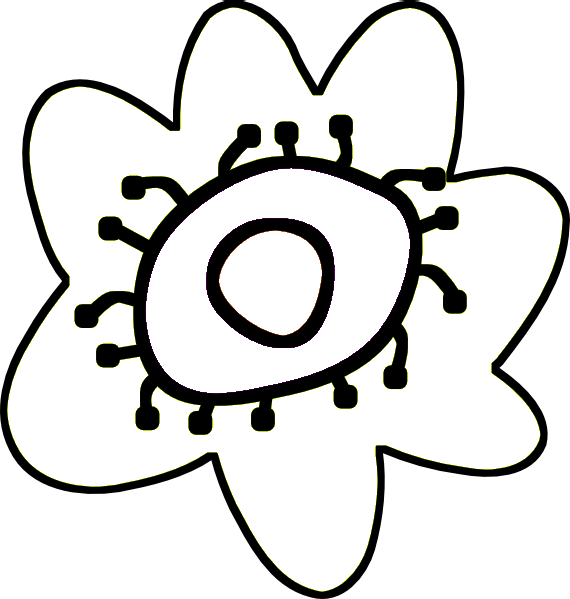 Celebrating the best of everything LOCAL The Metropole Hotel, Bank Holiday Monday 1st May 2017, 11am - 4pmSTALLS AVAILABLE FOR £10.00 - EARLY BOOKING ADVISEDPlease note: Our theme is CELEBRATING LOCAL LLANDRINDOD.Priority in stall allocation will will be given to Llandrindod-based exhibitors fitting in with the theme by offering a children’s activity, or a display about their work in Llandrindod, or a demo or other entertainment for visitors in addition to their own sales, promotions, fund-raising and recruiting. So please be sure to tell us on your booking form what you can offer.The fee will be £10 per stall. Each will be provided with chairs and a table. Please return completed form together with cheque for £10.00made payable to “Trawsnewid Llandrindod Transition”    to May Fair Bookings, c/o Plas Madoc, Temple Drive, Llandrindod LD1 5LUIf you would prefer to pay by BACS, please tick this box and we will send details on how to do so when we have confirmed your booking. LLANDRINDOD MAY FAIR 2017 EXHIBITOR BOOKING FORMWe would  like to book a stall  in the exhibition area at the Llandrindod May Fair 2017 and enclose a cheque payable to “Trawsnewid Llandrindod Transition”  for £10.00Our stall will Celebrate LOCAL Llandrindod with the following (please describe)We would  like to book a stall  in the exhibition area at the Llandrindod May Fair 2017 and enclose a cheque payable to “Trawsnewid Llandrindod Transition”  for £10.00Our stall will Celebrate LOCAL Llandrindod with the following (please describe)Children’s activity:Children’s activity:Display about:Display about:Demonstration of:Demonstration of:Other entertainment:Other entertainment:Contact namePLEASE PRINTBusiness or organisation namePLEASE PRINTAddressPLEASE PRINTEmailPLEASE PRINTTelephoneDate